Home Office: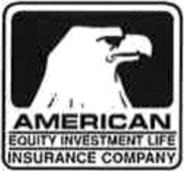 PC. Box 71335Des Moines, IA 50325 Phone 888-221-1234Fax 515-457-1839Iife.american-equily.comPell City Office:PC. Box 527PeLLCity, AL 351 25-052 7Phone 877-508-9888Fax  205-884-7928AUTHORIZATION AGREEMENTFor Pre-Authorized Payments (Debits)Voided Check RequiredI (We) hereby authorize American Equity Investment Life  Insurance  Company,  hereinafter  called The Company, to initiate debit entries, electronically, by paper means or by any other commercially accepted method, to My (Our) checking/saving account indicated below and the financial institution named below, hereinafter called Financial Institution, to debit the same such account.	I (We) also authorize The Company to credit this same account in order to correct any amount debited in error.IMPORTANT:   ATTACH VOIDED PERSONAL CHECK This authorization is to remain in full force until The Company and Financial Institution have each received written notification from me (or either of us) of its termination in such time and in such manner as to afford The Company and Financial Institution a reasonable opportunity to act on it.I (We) have attached a voided personal check which contains account and routing information.Form 4067-G  04.03.14          FINANCIAL INSTITUTIONBRANCHBRANCHCITYSTATEZIPTRANSIT/ABA NUMBERACCOUNT NUMBERACCOUNT NUMBERAMOUNTDATE OF DEBITDATE OF DEBITNAMENAMENAMEPOLICY NUMBER(S)PHONE NUMBERDATEAUTHORIZED  SIGNATUREXAUTHORIZED  SIGNATUREXAUTHORIZED  SIGNATUREX